ANNUAL REGISTER OF PECUNIARY & BUSINESS INTERESTS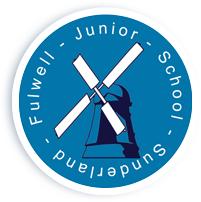 FULWELL JUNIOR SCHOOL GOVERNING BODY :Declarations 2019-20	Governor NameBusiness/Pecuniary InterestOther Establishments GovernedMaterial Interests  / Relationships with Staff or Members of the Governing BodyRelated Party Transactions Declared:Michael HartnackYes : Runs Swift Consultancy Solutions Ltd – Primarily involved in management consultancy including voluntary support to schools/business along with Local Government commissioned HR investigative work.The main proceeds of income from business activity is through the delivery of Restorative Justice to the Criminal Justice Sector and Restorative Approaches to the Education Sector, as a contractor to Restorative Solutions (CIC)Also provides training in Restorative Practice through Restorative Solutions (CIC) and specialist training in Policing matters to the National College of PolicingNational Leader of Governance licenced through NCTL to undertake school to school support/Reviews of Governance where requested.Chair of IEB Pupil Referral Unit Sunderland – Ended July 2019Vice Chair of Schools Forum - OngoingNoneNonePaul BevanNoneNoneNoneNoneBen MiddletonYes : Director of digital marketing agency ‘The Office Rocks’ which includes the ‘Sunderland Parents’ brandDirector of on-line search assist ‘What About This Ltd’Directing Member of the Jigsaw Learning Trust  Fulwell Infants AcademyNoneNoneHelen SheppersonNoneNoneNoneNoneTom TurnerNoneNoneWife former employeeNoneBen YoungNoneNoneNoneNoneKirsty LaingNoneNoneNoneNoneCllr James DoyleYes : Employee Hanover Airy Development LtdEmployee : Paul Airey Surveyors LtdDirector : Beyond the Lens LtdNone – Local Authority Councillor Fulwell WardNoneNonePeter SpeckNoneNoneNoneNoneLucy HillNoneNoneNoneNoneMaria BankheadNoneNoneNoneNone